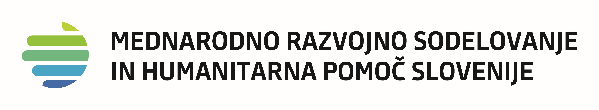 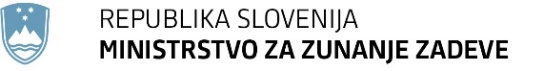 SEZNAM PODJETIJ, KI SO IZRAZILI INTERES ZA SODELOVANJE Z NVO PRI PRIJAVI NA JAVNI RAZPISIme podjetjaSpletno mestoTelefonAquaplant d. o. o./041 377 280Damahaus prestige d. o. o.www.damahaus.si040 870 745Duol d. o. o.www.duol.eu01 3601 400Jordan d. o. o.www.jordan.si07 384 30 70Limnos d. o. o.www.limnos.si041 845 654Plan-net solar d. o. o www.plan-net-solar.si01 363 31 31Stavbarstvo Žerjalwww.stavbarstvo.si041 639 183